Accredited providers seeking to have CME activities recognized for ABP Lifelong Learning and Self-Assessment  MOC points may use this Extended Performance in Practice Abstract to document the activity. ABP Requirements are marked below as (ABP1), (ABP2), (ABP3), (ABP4), and (ABPpolicy). The ACCME and/or ABP will select activities for audit from among those registered in PARS as “ABP CME Provider Program MOC-Compliant Education.”  Since activities eligible for ABP Lifelong Learning and Self-Assemebnt CME must be certified for AMA PRA Category 1 Credit, allrequirements applicable to such activities must be addressed along with additional ABP requirements.Activities selected for review as part of an MSV accreditation survey will be reviewed for compliance with MSV/ACCME accreditation requirements--not for compliance with additional ABP requirements.  (CME providers may amend this form for their own use.  Use of this guide does not guarantee compliance.) For all INDIVIDUALS IN CONTROL OF CONTENT for the activity …(If there are additional individuals in control of content for the activity, please attach a separate page using the same column headings.)If the activity was COMMERCIALLY SUPPORTED …(If there are additional commercial supporters, please attach a separate page using the same column headings.)If the activity was COMMERCIALLY SUPPORTED … Note: If this activity is an enduring material, journal-based CME, or Internet CME, please include the actual CME product(or a URL and access code – if applicable) with this performance in practice abstract and attachments.ACCME Provider ID:ACCME Provider ID:Provider Name: (ABP1)      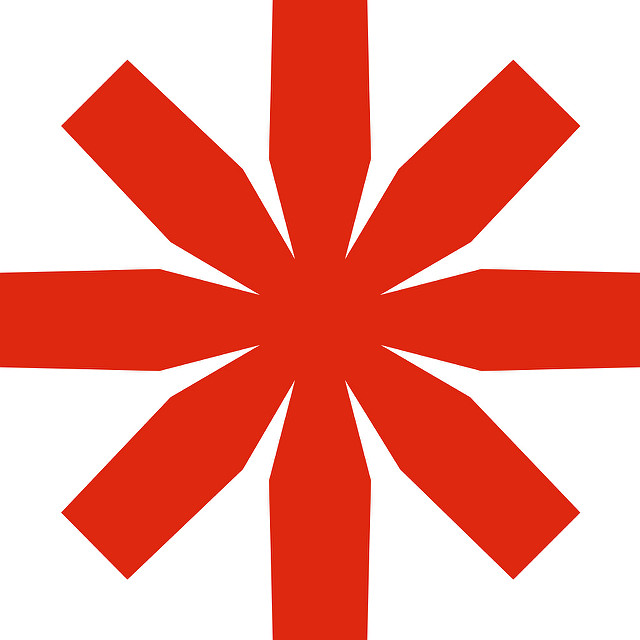  (ABP1)       (ABP1)       (ABP1)       (ABP1)      Activity Title:Activity Date (mm/dd/yyyy):Activity Type: (ABP2)    (ABP2)    (ABP2)   Providership:Commercial Support Received:(APB)This activity addresses the following ABP Specialties:Adolescent MedicinePediatric CardiologyChild Abuse Pediatrics Pediatric Critical Care MedicineDevelopmental-Behavioral PediatricsHospice and Palliative MedicinePediatric Emergency MedicinePediatric EndocrinologyPediatric GastroenterologyPediatric Hematology-OncologyPediatric Infectious DiseasesMedical ToxicologyNeonatal-Perinatal MedicinePediatric NephrologyNeurodevelopmental DisabilitiesPediatric PulmonologyPediatric Rheumatology Sleep MedicineSports MedicinePediatric Transplant Hepatology(ABP3)1. State the professional practice gap(s) of your learners on which the activity was based (maximum 100 words). (C2)  1. State the professional practice gap(s) of your learners on which the activity was based (maximum 100 words). (C2)  (ABP3) 2. State the educational need(s) that you determined to be the cause of the professional practice gap(s) (maximum 50 words each). (C2) Knowledge need and/orKnowledge need and/or(ABP3) 2. State the educational need(s) that you determined to be the cause of the professional practice gap(s) (maximum 50 words each). (C2) Competence need and/orCompetence need and/or(ABP3) 2. State the educational need(s) that you determined to be the cause of the professional practice gap(s) (maximum 50 words each). (C2) Performance need and/orPerformance need and/or(ABP3)3. Is the activity relevant to physicians certified by the ABP, as demonstrated by the professional practice gaps(s) and content of the activity?3. Is the activity relevant to physicians certified by the ABP, as demonstrated by the professional practice gaps(s) and content of the activity?                 Yes                              No                 Yes                              No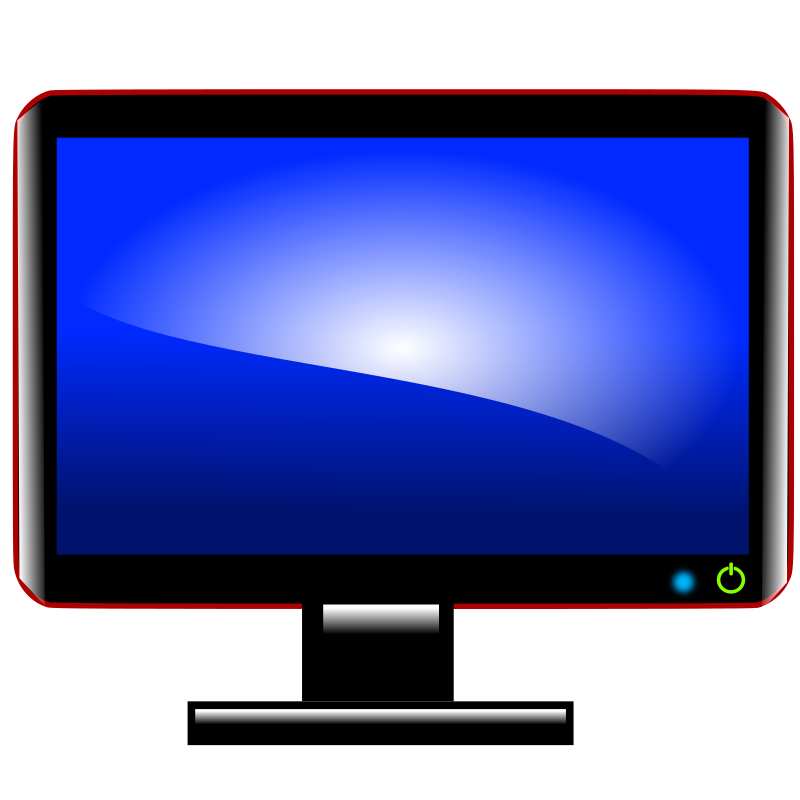 3. State what this CME activity was designed to change in terms of learners’ knowledge and competence or performance or in patient outcomes (maximum 50 words). (C3) 3. State what this CME activity was designed to change in terms of learners’ knowledge and competence or performance or in patient outcomes (maximum 50 words). (C3) 4. Explain why this educational format is appropriate for this activity (maximum 25 words). (C5) (Optional for initial accreditation.)4. Explain why this educational format is appropriate for this activity (maximum 25 words). (C5) (Optional for initial accreditation.)5. Indicate the ABMS Competencies that the activity addresses. (C6) Patient Care and Procedural Skills	                         Interpersonal and Communication Skills     			 Medical Knowledge			     Professionalism			 Practice-based Learning and Improvement	     Systems-based Practice					5. Indicate the ABMS Competencies that the activity addresses. (C6) Patient Care and Procedural Skills	                         Interpersonal and Communication Skills     			 Medical Knowledge			     Professionalism			 Practice-based Learning and Improvement	     Systems-based Practice					6. Complete the table below. For each individual in control of content, list the name of the individual, the individual’s role (e.g., planner, editor, content reviewer, faculty) in the activity, the name of the ACCME-defined commercial interest with which the individual has a relevant financial relationship (or if the individual has no relevant financial relationships), and the nature of that relationship.  (Note: Please ensure that when you are collecting this information from individuals, that you are using the most current definitions of what constitutes a relevant financial relationship and ACCME-defined commercial interest.)  (C7 SCS 2.1, 2.2, 2.3)Name of individualIndividual’s role in activityName of commercial interestNature of relationshipExample: Jane Smythe, MDCourse DirectorNone---Example: Thomas JonesFacultyPharma Co. USResearch grant7. Complete the table below. List the names of the commercial supporters of this activity and the dollar value of any monetary commercial support and/or indicate in-kind support (C8 SCS 3.4-3.6).  (Do not indicate the dollar amount of in-kind support.)7. Complete the table below. List the names of the commercial supporters of this activity and the dollar value of any monetary commercial support and/or indicate in-kind support (C8 SCS 3.4-3.6).  (Do not indicate the dollar amount of in-kind support.)7. Complete the table below. List the names of the commercial supporters of this activity and the dollar value of any monetary commercial support and/or indicate in-kind support (C8 SCS 3.4-3.6).  (Do not indicate the dollar amount of in-kind support.)Name of commercial supporterAmount of monetary commercial supportIn-kind Example: XYZ Pharma Company$5,000☐Example: ABC Medical Device Company☒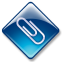 ATTACHMENTSAttachment 1The activity topics/content, e.g., agenda, brochure, program book, or announcement.Attachment 2The form, tool, or mechanism used to identify relevant financial relationships of all individuals in control of content. (C7 SCS 2.1) (ACCME Definition of CME)  Attachment 3(ABP 4)Evidence that you implemented your mechanism(s) to resolve conflicts of interest for all individuals in control of content prior to the start of the activity. (C7 SCS 2.3)   For enduring materials, journal-based CME and live activities-Verification that the content of the activity was peer-reviewed by two reviewers, during the planning process, who were not the original authors/presenters. [Refer to ABIM-ABP Peer Review Guide.] Attachment 4The disclosure information as provided to learners about the relevant financial relationships (or absence of relevant financial relationships) that each individual in a position to control the content of CME disclosed to the provider.  (C7 SCS 6.1-6.2, 6.5)Attachment 5(ABP 4)Documentation  relevant to the method of evaluation that was utilized for live activities, including committee learning,   courses, internet live courses, and  regularly scheduled series, that measured learner’s change including (C11):A copy of the learner assessment tool (e.g., the specific multiple choice question used in the activity, the criteria use by a small group leader, skill demonstration in simulated setting, prompts for reflective statements) A description of how the learner assessment is conducted, including what the passing standard is for that learner assessment mechanism (e.g., multiple choice questions test, passing score, small group discussion, observation, and feedback during simulation).) A description of the process by which feedback was provided to learners; andVerification that the learner(s) successfully met the passing standard for the activity (i.e., met a specific score threshold, as determined by the CME provider). [Refer to  ABP Evaluation Examples.] Attachment 6(ABP Policy)The MSV accreditation statement for this activity and the APB MOC Statement as provided to learners.  The MOC statement is:  “Successful completion of this CME activity, which includes participation in the activity, with individual assessment of the participant and feedback to the participant, enables the participant to earn [XX] MOC points in the American Board of Pediatrics’’ (ABP) Maintenance of Certification  (MOC) program.  It is the CME activity provider’s responsibility to submit participant completion information to ACCME for the purpose of granting ABP MOC credit.”MOC points can only be reported in whole numbers. Regularly scheduled series should be registered in PARS once and report learner completion data only after the maximum amount of credit has been earned (following completion of the assessment mechanism). It is up to the provider to determine how/when to administer the assessment mechanism. [NOTE: CME providers may designate specific sessions of a RSS for MOC credit and require learners who want to earn MOC credit to attend those sessions and complete a comprehensive evaluation for those specific sessions. All ABP diplomates must earn the same whole number of  MOC points reported in PARS for each activity designated for MOC.] [NOTE: ABP diplomates must meet yearly reporting requirements related to completion of activities. Accredited providers are asked to submit learner completion data to the ACCME within 30 days of the completion date and no later than December 1 of the calendar year.  Activities completed after December 1 must be entered immediately into PARS.  This will help ensure diplomates are able to get credit for the activities in which they engage in the proper ABP reporting year.]Attachment 6A(ABP Policy)Evidence that learners were informed that their participation information would be shared with ABP through PARS[Refer to  ABP Verification of Participation Form.]Attachment 7The income and expense statement for this activity that details the receipt and expenditure of all of the commercial support. (C8 SCS 3.13)Attachment 8Each executed commercial support agreement for the activity. (C8 SCS 3.4-3.6)Attachment 9The commercial support disclosure information as provided to learners.  (C7 SCS 6.3-6.5)